Placement Cultural ManagementAss. ArtEtCulture.Européen a.s.b.l is promoting art and culture and works cross-border and interdisciplinary. At this, ArtEtCulture is concentrated with the communication and understanding between art- and culture sector, the economy, the politic and other social groups and organisations, also across the frontier of Luxemburg.Currently we want to launch several projects and during the next weeks and months we are ready for the prearrangements and procedures of several exhibitions, concerts and workshops.We need for the support in different sectors, such as:Presswork and public relationCreating of the press reviewCreating of the press release Creating of the press release distributions and contact to the journalists - assistance by the execution of events/presentation Organisation, coordination and assistance for artists  Updating of contact details, public relations and correspondencePreparing of brochures, creating of newslettersAssistance by the execution of events/presentation In short: a very diversified administrative job, in which the current team is looking for an assistant, which has a great interest in the Luxemburg’s cultural environment.    We are looking for young, dynamic and flexible person, who is willing to give us assistance in this cultural environment in the daily administrative work. We will respect his/her personal experiences and competences and his/her career aspirations.  The following knowledge are requested:Languages: German and French and/or English; Luxemburg’s would be utileMS Word and MS Excel Power PointCapacity of teamworkOpenness and sociableIndependent work styleYour beginning is:      August 2011For the program ERASMUS:  3-12 months For the program Leonardo Da Vinci: 2-26 weeksMinimum 6 months – preferable 12 monthsPlease send your candidature through E-Mail or mail to , Project Management.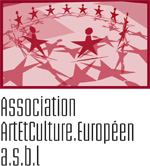 Registre de Commerce et des SociétésF837077, route du vinL-5447 SchwebsangePhone:       +352 26665069LUXGSM : +352 621 426 882association.artetculture@pt.luwww.artetculture.eu